แบบตอบรับการประชุมรับฟังความคิดเห็นร่าง “ยุทธศาสตร์วิจัยด้านการพัฒนาเศรษฐกิจจากฐานความหลากหลายทางชีวภาพของประเทศไทย”วันพฤหัสบดีที่  18  กุมภาพันธ์  2559  ณ ห้องเมจิก 2 ชั้น 2  โรงแรมมิราเคิล แกรนด์ คอนเวนชั่น หลักสี่ กรุงเทพฯ _____________________________ชื่อ (นาย นาง นางสาว).........................................................นามสกุล........................................................................ตำแหน่ง......................................................................................................................................................................หน่วยงาน....................................................................................................................................................................โทรศัพท์......................................โทรสาร..................................Email.......................................................................ขอตอบรับการร่วมสัมมนาดังนี้                        ยินดีเข้าร่วม                    ไม่สามารถเข้าร่วม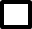                         ไม่สามารถเข้าร่วมโดยขอเสนอผู้แทนดังนี้ชื่อ(นาย นาง นางสาว).........................................................นามสกุล......................................................................... ตำแหน่ง......................................................................................................................................................................หน่วยงาน....................................................................................................................................................................โทรศัพท์......................................โทรสาร..................................Email.......................................................................หมายเหตุ    โปรดตอบรับภายในวันที่ 15 กุมภาพันธ์  2559   (ไม่เก็บค่าลงทะเบียน)กรุณาส่งแบบตอบรับไปยัง: คุณกฤตยา  เฟื่องวรวงศ์ สำนักงานพัฒนาเศรษฐกิจจากฐานชีวภาพ (องค์การมหาชน)   โทรสาร 02 143 9202-3  หรือ Email : f.kidtaya@gmail.com